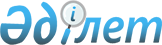 О внесении изменений в решение Коргалжынского районного маслихата от 9 октября 2013 года № 3/19 "Об утверждении Правил оказания социальной помощи, установления размеров и определения перечня отдельных категорий нуждающихся граждан в Коргалжынском районе"
					
			Утративший силу
			
			
		
					Решение Коргалжынского районного маслихата Акмолинской области от 17 сентября 2015 года № 2/39. Зарегистрировано Департаментом юстиции Акмолинской области 1 октября 2015 года № 4995. Утратило силу решением Коргалжынского районного маслихата Акмолинской области от 13 мая 2016 года № 3/3      Сноска. Утратило силу решением Коргалжынского районного маслихата Акмолинской области от 13.05.2016 № 3/3 (вступает в силу и вводится в действие со дня подписания).

      Примечание РЦПИ.

      В тексте документа сохранена пунктуация и орфография оригинала.

      В соответствии с пунктом 2-3 статьи 6 Закона Республики Казахстан от 23 января 2001 года "О местном государственном управлении и самоуправлении в Республике Казахстан", постановлением Правительства Республики Казахстан от 21 мая 2013 года № 504 "Об утверждении Типовых правил оказания социальной помощи, установления размеров и определения перечня отдельных категорий нуждающихся граждан", Коргалжынский районный маслихат РЕШИЛ:

      1. Внести в решение Коргалжынского районного маслихата "Об утверждении Правил оказания социальной помощи, установления размеров и определения перечня отдельных категорий нуждающихся граждан Коргалжынского района" от 09 октября 2013 года № 3/19 (зарегистрировано в Реестре государственной регистрации нормативных правовых актов № 3856, опубликовано 1 ноября 2013 года в районной газете "Нұр-Қорғалжын") следующие изменения:

      в Правилах оказания социальной помощи, установления размеров и определения перечня отдельных категорий нуждающихся граждан в Коргалжынском районе, утвержденных указанным решением:

      пункт 8 изложить в новой редакции:

      "8. Социальная помощь предоставляется следующим категориям получателей:

      участникам и инвалидам Великой Отечественной войны;

      лицам, приравненным к участникам и инвалидам Великой Отечественной войны;

      другим категориям лиц, приравненным к участникам Великой Отечественной войны;

      пенсионерам с минимальной пенсией и государственным социальным пособием по возрасту;

      инвалидам всех категорий;

      гражданам (семьям), понесшим ущерб в следствие стихийного бедствия или пожара;

      лицам, больные социально–значимыми заболеваниями (туберкулезом, онкологическими заболеваниями и вирусом иммунодефицита человека);

      студентам из малообеспеченных и многодетных семей, проживающим в сельской местности, обучающимся по очной форме обучения в колледжах на платной основе;

      студентам из числа малообеспеченных, социально-уязвимых слоев населения (семей) обучающихся в высших медицинских учебных заведениях.

      При этом основаниями для отнесения граждан к категории нуждающихся при наступлении трудной жизненной ситуации являются:

      1) основания, предусмотренные действующим законодательством Республики Казахстан;

      2) причинение ущерба гражданину (семье) либо его имуществу вследствие стихийного бедствия или пожара либо наличие социально-значимого заболевания;

      3) наличие среднедушевого дохода, не превышающего порога, в однократном отношении к прожиточному минимуму;

      4) малообеспеченная и многодетная семья".

      пункт 9 изложить в новой редакции:

      "9. Социальная помощь предоставляется:

      1) ко Дню Победы - 9 мая:

      участникам и инвалидам Великой Отечественной войны;

      лицам, приравненным к участникам и инвалидам Великой Отечественной войны;

      другим категориям лиц, приравненных к участникам Великой Отечественной войны;

      2) ко Дню пожилых людей:

      пенсионерам с минимальной пенсией и государственным социальным пособием по возрасту;

      3) ко Дню инвалидов:

      инвалидам всех категорий;

      4) единовременно семьям (гражданам) при наступлении трудной жизненной ситуации по обращению не позднее трех месяцев после ее наступления независимо от дохода семьи (гражданина):

      в случае причинения ущерба гражданину (семье) вследствие стихийного бедствия или пожара в размере тридцати месячных расчетных показателей, на основании справки государственного учреждения "Отдел по чрезвычайным ситуациям Коргалжынского района Департамента по чрезвычайным ситуациям Акмолинской области Министерства по чрезвычайным ситуациям Республики Казахстан";

      лицам, больным социально–значимыми заболеваниями (туберкулезом, онкологическими заболеваниями и вирусом иммунодефицита человека) на основании подтверждения медицинского учреждения о регистрации на учете в органах здравоохранения один раз в год в размере пятнадцати месячных расчетных показателей;

      5) единовременная помощь студентам из малообеспеченных и многодетных семей, проживающих в сельской местности, обучающимся по очной форме обучения в колледжах на платной основе на оплату за учебу один раз в год в размере сто процентной стоимости годового обучения на основании копии договора с учебным заведением, заверенной нотариально, справки с места учебы и справки, подтверждающей статус многодетной семьи или справки, подтверждающей принадлежность заявителя (семьи) к получателям адресной социальной помощи за счет целевых трансфертов, выделяемых из областного бюджета;

      6) студентам, обучающимся в высших медицинских учебных заведениях с учетом отработки в Коргалжынском районе. Выплаты производить на основании копии договора с учебным заведением, заверенной нотариально, договором о трудоустройстве между акимом района, студентом и государственным медицинским учреждением Коргалжынского района, справки с места учебы и справки, подтверждающей принадлежность заявителя (семьи) к малообеспеченным гражданам, либо к социально-уязвимым слоям населения в размере сто процентной стоимости обучения один раз в год с районного бюджета.

      К памятным датам и праздничным дням размер социальной помощи для отдельно взятой категории получателей устанавливается в едином размере по согласованию с местным исполнительным органом области".

      2. Настоящее решение вступает в силу со дня государственной регистрации в Департаменте юстиции Акмолинской области и вводится в действие со дня официального опубликования.



      "СОГЛАСОВАНО"


					© 2012. РГП на ПХВ «Институт законодательства и правовой информации Республики Казахстан» Министерства юстиции Республики Казахстан
				
      Председатель сессии районного
маслихата

Ш.Ахметов

      Исполняющий обязанности секретаря
районного маслихата

Ж.Темирбек

      Аким Коргалжынского
района

К.Рыскельдинов
